
Suspicion d’une nouvelle infection non compliquée au COVID-19 (IRA))	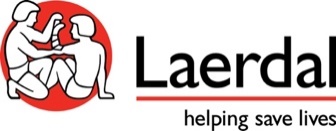 ChampTexteTitreSuspicion d’une nouvelle infection non compliquée au COVID-19 (IRA)Sous-titrePrécautions et triages standardOrganisation d’éditionLaerdal MédicalOnglet d’aperçuSimulation TypeSimulateur LaerdalTemps de simulation15 minutesTemps de débriefing25-30 minutesNiveauAvancéPatient TypeAdulteGroupes ciblesPersonnels de soins de santé au service des urgencesRésuméCe scénario présente un homme de 55 ans présentant dans la salle d’urgence avec de la fièvre, la toux et se sentant généralement mal. Il est revenu de voyage d’une zone endémique au COVID-19 il y a 1 semaine. L’accueil lui a donné la priorité à l’examen immédiat et à l’isolement.On s’attend à ce que les participants préparent l’équipement, qu’ils soient équipés de l’EPI, qu’ils évaluent le patient et qu’ils trient jusqu’à la quarantaine à domicile, qu’ils éduquent le patient, qu’ils communiquent efficacement avec l’équipe interprofessionnelle, qu’ils intensifient les précautions standard pour tous les patients et qu’ils disposent en toute sécurité de l’équipement.Objectifs d’apprentissageReconnaître les patients suspects tôt et rapidementAppliquer le contrôle source appropriéAppliquer la prévention et le contrôle systématiques des infections (IPC) pour tous les patientsCollaborer et communiquer avec l’infrastructure du CIP de l’établissement de soins de santéAppliquer des précautions standard selon le diagnostic présumé en tout tempsEffectuer un bilan primaire d’un patient présentant une infection respiratoire aigüe présuméeDistinction entre l’infection respiratoire aigüe grave et l’infection respiratoire aigueObtenir des prélèvements pour un test en laboratoire selon les procédures de sécuritéTrier le patient selon les principes généraux pour les patients atteints d’une infection présumée coVID-19Recueillir les antécédents du patient sur ses relations personnelles et professionnellesConseiller au Patient sur la quarantaine à la maisonCoordonner le transfert sécurisé du patientOter et Eliminer les EPI selon la procédureInformations éducatives-D’autres lecturesPrévention et contrôle des infections pendant les soins de santénouvelle infection coronavirus (nCoV) est suspectée. Interim Guidance, Organisation mondiale de la Santé 25 janvier 2020, OMS/2019-nCoV/IPC/v2020.2Image de scénario-Vidéo de scénario-Pourquoi utiliser ce scénario?Ce scénario traite des interventions clés pour la préparation, l’identification, le traitement et le triage du patient présentant l’infection respiratoire aigüe simple (ARI) due à la nouvelle maladie de COVID-19. Le scénario est conçu pour former et tester les personnels de soins au service des urgences dans les précautions standard et la prévention et le contrôle des infections (IPC) selon les lignes directrices intérimaires de l’OMS 25 janvier 2020 sur le CIP pour le virus 2019-nCoV.Préparer l’ongletEmplacementService des urgencesParticipants1-2 fournisseurs de soins de santéListe d’équipementFournitures médicalesSonde SpO2StéthoscopeBrassard de pression artérielleCâbles électrodes ECGThermomètreLigne IVDispositifs d’administration d’oxygène, à minima une canule nasale et un masque d’insufflateur Source d’approvisionnement en oxygèneSerrure salineÉquipement de précautions universellesKits de PrélèvementSHA - Frottement de la main de base d’alcoolMasques médicaux (masque N95 avec respirateur)Équipement de précaution standard comprenant une surblouse, les lunettes ou un écran facial et les gants non stérilesAccessoiresVêtements et chaussures appropriés pour un patient de 55 ansListe de contrôle et procédures locales de L’IPCPréparation et configurationPlacez le simulateur assis sur la table d’examenHabillez le simulateur de vêtements et de chaussures adaptés à un homme de 55 ansAppliquer un masque N95 sur le visage du simulateurAppliquer l’humidité sur le front pour simuler la transpirationInformations sur les rôles-Graphique des patients-Dispositifs de formationSimMan famille 3G, SimMan ALS, SimMan, Nursing Anne, Nursing Anne Simulator, Nursing Kelly, MegaCode Kelly avancé, Resusci Anne SimulatorDispositifs de simulationLleap, SimPadMode simulationMode automatiqueÉquipement de simulation supplémentaireMoniteur patient, SpO2Onglet de simulationMémoire de l’apprenantService des urgencesHeure: 21:03Un homme de 55 ans s’est présenté à l’improviste aux urgences. Il tousse et se sent mal d’une façon générale. Il a dit qu’il était revenu de vacances d’une zone endémique COVID-19 il y a 1 semaine. Le personnel de la réception lui a donné un masque N95 et l’a placé dans la salle d’examen 2. S’équiper d’EPI et aller évaluer ce patient.Photo du patient-Données sur les patientsNom: William JonesGenre: HommeAge: 55 ansPoids: 89 kgHauteur: 181 cmAllergies: Pas connuVaccinations: AucunDémarrer les signes vitauxRythme cardiaque: SinusFréquence cardiaque: 105/minPression artérielle: 150/83 mmHgTaux de respiration: 15/minSpO2:  98%PetCO2  (mmHg): NATempératures: 39 oCTemps de recharge capillaire : 2 secondesAntécédents médicauxAntécédents médicaux passésAppendicite il y a 10 ans; autrement en bonne santéAntécédents médicaux de rentréeRentré de vacances d’une région endémique coVID-19 il y a une semaine. Commencé à se sentir malade hier avec des maux de tête, sentiment d’épuisement et de la toux.Histoire socialeDéveloppeur de logiciels dans une entreprise privée; marié, a un fils de 20 ans, qui ne vit pas à la maison, étudiant en dehors de la ville.Résultats cliniquesTouxTranspirationMalaiseDiagnostics-Commandes du fournisseur-Interventions attenduesAssembler et préparer l’équipementAssurer les précautions standardDonner les EPI selon la procédure et les lignes directrices de l’IPC pour les infections respiratoires aigües (IRA)Identifier le patientEffectuer une enquête primaireRecueillir le prélèvementConditionner en toute sécurité les prélèvements pour le transportContacter le personnel du laboratoireOrienter vers une quarantaine à domicileÉduquer le patient sur la quarantaine à domicile et le CIP personnelCommuniquer efficacement avec l’équipe interprofessionnelleRenforcer les précautions standard pour tous les patientsOter en toute sécurité de l’équipementEliminer les EPI selon la procédureInstruments d’évaluationCe scénario contient une notation qui permet une évaluation synthétique des participants. La notation est basée sur tous les événements clés qui peuvent être enregistrés pendant la simulation et est présenté à la fin du journal de débriefing après la simulation est terminée. La notation est présentée comme une somme d’événements enregistrés par rapport au score maximum.La notation est basée sur les événements clés ci-dessous :Laver les mains 1Mettre tous les EPI 1Vérifiez que tout l’équipement est prêt à l’emploi 1Identifier le patient 1Obtenir l’histoire du patients 1Évaluer la respiration 1Obtenir tous les signes vitaux 1Obtenir la saturation en oxygène 1Auscultations Pulmonaires 1Appeler la réception sur la procédure EPI 1Verbaliser le renforcement des précautions standard pour tous les patients 1Recueillir des échantillons de la gorge 1Placer l ’échantillon dans le sac sécurisé 1Contacter le Labo 1Organiser un ramassage spécifique du sac sécurisé 1Informer le patient sur le résultat du test en attente 1Effectuer les transmissions pertinentes 1Orienter le patient vers quarantaine à domicile 1Informer sur la quarantaine à domicile 1Informer sur l’hygiène 1Informer en contact étroit 1Obtenir des antécédents sur les relations récentes avec le patient 1Demander un transport à domicile sécurisé no 1Contacter le responsable du SAU 1Contacter le coordinateur du COVID 1Disposer de l’équipement à usage unique 1Commander la désinfection de la salle d’examen 1Enlever les EPI correctement 1Assurer l’élimination sécuritaire de l’EPI 1Désinfecter les mains 1Score maximum total de 30 pointsInformations sur l’opérateurInformations sur la notationCe scénario contient une notation qui permet un simple test de résumé des participants. Une fois la simulation terminée, un score total pour chaque intervention correcte qui a été enregistrée, est affiché dans la vue d’ensemble de débriefing. Il est donc de la plus haute importance d’enregistrer toutes les interventions lorsqu’elles sont effectuées correctement pour donner un score final précis de la performance. Si vous utilisez ce scénario pour la formation seulement, l’instructeur peut ignorer le score total dans le débriefing.Informations sur Enregistrement des EPICette simulation est une séance d’entraînement d’équipe. Tous les participants sont tenus de présenter une demande d’EPI adéquate. Si l’un des participants n’applique pas l’un des éléments d’équipement EPI requis, cet item ne doit pas être enregistré même si le reste des participants appliquent l’item d’équipement EPI. C’est une hypothèse de base que l’équipe aide et s’assure que tous les participants ont correctement les EPI selon le protocole.Image de progression de scénario-Titre de l’image de progression de scénario-Description de l’image de progression de scénario-Attachement de progression de scénario-Onglet DebriefQuestions de réflexion guidéesCes questions de réflexion guidée sont organisées par la méthode rassembler-analyse-résumé (GAS). Les questions sont présentées pour suggérer des sujets qui peuvent inspirer la conversation de débriefing.Recueillir des informationsQuelles sont vos réactions à cette simulation ? Quelles sont vos autres réactions initiales ?L’un d’entre vous pourrait-il décrire les événements de votre point de vue ?De votre point de vue, quels étaient les principaux problèmes que vous aviez à traiter ?AnalyserDécrire les principes généraux de l’ICP lorsqu’il s’occupe des patients atteints d’IRA. Comment avez-vous appliqué ces principes ?Décrire les caractéristiques des signes vitaux des infections par les virus respiratoires. Quelles caractéristiques s’appliquaient en l’espèce ?Quels syndromes nécessitent une hospitalisation ? Comment ces syndromes ont-ils affecté votre prise de décision pour ce patient ?Comment avez-vous appliqué les mesures spécifiques dans un hôpital lorsque vous prenez en charge des patients atteints d’IRA ayant un potentiel pandémique ou épidémique ?Quand devriez-vous verbaliser un renforcement des précautions de sécurité ? Décrivez votre raisonnement pour vos actions dans ce cas.Quels échantillons diagnostiques avez-vous décidé de recueillir pour ce patient ?Comment a été votre collaboration au sein de l’équipe et avec le patient ?Décrivez l’éducation du patient que vous avez effectuée sur les précautions standard pour ce patient. Quel était votre raisonnement pour cela ?Quelle communication interprofessionnelle avez-vous effectué ? Discuter de l’importance de la communication avec d’autres ministères dans ce cas.Comment avez-vous assuré les précautions de sécurité avant de quitter la salle d’examen ?RésumerQuels sont les points clés de cette simulation ?Que voulez-vous faire différemment la prochaine fois dans une situation similaire ?Quels sont vos principaux messages à retenir ?Attachement de réflexion guidée-Considérations relatives aux casOn s’attend à ce que les soignants reconnaissent tôt les patients présumés atteints du COVID-19 et appliquent les procédures de contrôle et de diagnostic des sources. Ils devraient appliquer le IPC de routine (c.-à-d. les précautions standard) pour tous les patients. De plus, il est toujours de la plus haute importance d’appliquer des précautions standard, y compris, mais sans se limiter à :L’hygiène des mainsL’hygiène respiratoireEPI en fonction du risquePratiques d’injection sécuritaires, gestion des objets pointus et prévention des blessuresManipulation, nettoyage et désinfection sécuritaires de l’équipement de soins aux patientsNettoyage environnementalManipulation et nettoyage sécuritaires du linge souilléGestion des déchetsLes considérations devraient également porter sur la quarantaine à domicile et les principes de triage avec la description des principes généraux de la gestion du patient gravement malade présentant l’infection respiratoire aigüe (ARI). Dans ce cas, les participants devraient reconnaître le patient atteint d’une maladie grippale simple (IRA) qui peut rentrer à la maison contrairement aux patients atteints de SARI qui ont besoin de soins émergents et d’hospitalisation (y compris l’admission aux soins intensifs).Image de considérations de cas-Descriptions d’images de considérations de cas-Considérations de cas Attachement-Fichiers et pièces jointesDétails de publicationNuméro de version1.0Date de publicationCible 17/3 2020Note de sortie-Co-développeur One-Co-développeur Deux-Avis juridique-Crédits-Paramètres de scénarioDisciplines de formationNiveau d’éducationSpécialités médicalesSpécialités infirmièresCours d’infirmièreSystèmes corporelsx RespiratoireType d’évaluation (summatif/formateur)Gratuit pour un usage publicOui